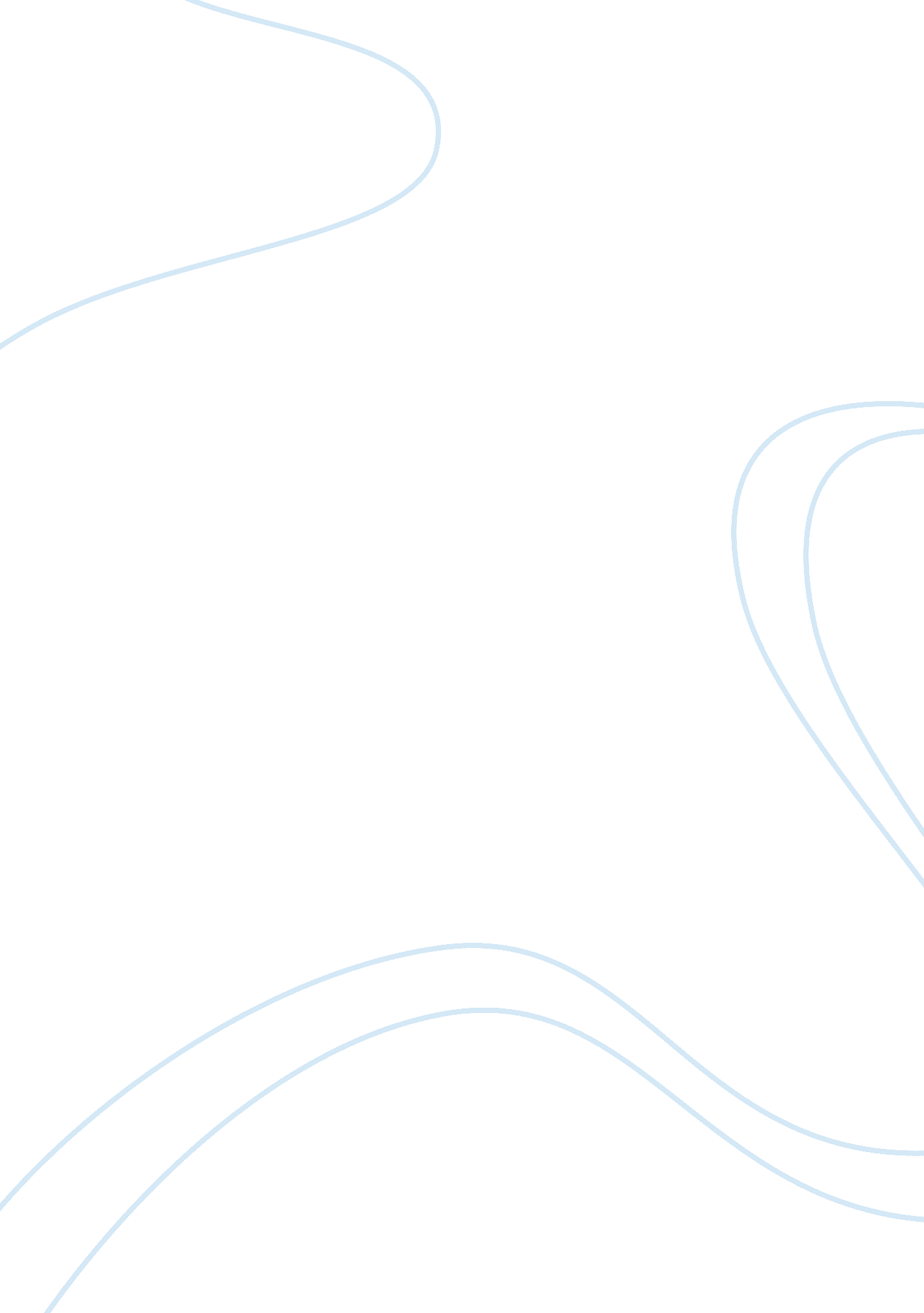 Neural information processing with dynamical synapsesHealth & Medicine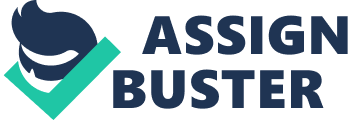 Experimental data have consistently revealed that the neuronal connection weight, which models the efficacy of firing of a pre-synaptic neuron in modulating the state of the post-synaptic neuron, varies on short time scales, ranging from tens to thousands of milliseconds ( Markram and Tsodyks, 1996 ; Zucker and Regehr, 2002 ). This is called short-term plasticity (STP). Two types of STP, with opposite effects on the connection efficacy, have been observed in experiments, which are known as short-term depression (STD) and short-term facilitation (STF). Computational studies have explored the impact of STP on single neuron and network dynamics, and found that STP can generate very rich intrinsic dynamical behaviors, including adaptation, temporal filtering, damped oscillation, state hopping with transient population spike, traveling front and pulse, spiral wave, rotating bump state, robust self-organized critical activity and so on. These studies also strongly suggest that STP may play many important roles in neural computation. For instances, STD may generate a dynamic control mechanism that allows equal fractional changes on rapidly and slowly firing afferents to produce post-synaptic responses, realizing Weber's law ( Abbott et al., 1997 ); STD may generate a mechanism to close down network activity naturally, achieving iconic sensory memory ( Fung et al., 2012 ); STD may provide a mechanism for memory searching by destabilizing attractor states ( Torres et al., 2007 ); and STF may provide a mechanism for implementing work memory without recruiting neural firing ( Mongillo et al., 2008 ). From the computational point of view, the time scale of STP resides between fast neural signaling (on the order of milliseconds) and slow experience-induced learning (on the order of minutes or above), and it is on the time order of many important temporal processes occurring in our daily lives, such as motion control, speech recognition and working memory. Thus, STP may serve as a substrate for neural systems manipulating temporal information on the relevant time scales. This Research Topic presents new results in the study of STP and summarizes some recent progress in the field. It includes the works on analyzing the phenomenological models of STP, the effects of STP on single neuron and network dynamics, and the roles of STP in a number of neural information processes. References Abbott, L. F., Varela, J. A., Sen, K., and Nelson, S. B. (1997). Synaptic depression and cortical gain control. Science 275, 221–224. doi: 10. 1126/science. 275. 5297. 221 Pubmed Abstract | Pubmed Full Text | CrossRef Full Text Fung, C. C. A., Wong, K. Y. M., Wang, H., and Wu, S. (2012). Dynamical synapses enhance neural information processing: gracefulness, accuracy, and mobility. Neural Comput . 24, 1147–1185. doi: 10. 1162/NECO_a_00269 Pubmed Abstract | Pubmed Full Text | CrossRef Full Text Markram, H., and Tsodyks, M. (1996). Redistribution of synaptic efficacy between neocortical pyramidal neurons. Nature 382, 807–810. Pubmed Abstract | Pubmed Full Text Mongillo, G., Barak, O., and Tsodyks, M. (2008). Synaptic theory of working memory. Science 319, 1543–1546. doi: 10. 1126/science. 1150769 Pubmed Abstract | Pubmed Full Text | CrossRef Full Text Torres, J., Cortes, J., Marro, J., and Kappen, H. J. (2007). Competition between synaptic depression and facilitation in attractor neural networks. Neural Comput . 19, 2739–2755. doi: 10. 1162/neco. 2007. 19. 10. 2739 Pubmed Abstract | Pubmed Full Text | CrossRef Full Text Zucker, R., and Regehr, W. (2002). Short-term synaptic plasticity. Annu. Rev. Physiol . 64, 355–405. doi: 10. 1146/annurev. physiol. 64. 092501. 114547 Pubmed Abstract | Pubmed Full Text | CrossRef Full Text 